UNDERGRADUATE CURRICULUM COMMITTEE (UCC)
PROPOSAL FORM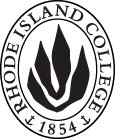 Cover page	scroll over blue text to see further important instructions: please read.N.B. DO NOT USE HIGHLIGHT, please DELETE THE WORDS THAT DO NOT APPLY TO YOUR PROPOSALALL numbers in section (A) need to be completed, including the impact ones. C. Program Proposals   complete only what is relevant to your proposal Delete this whole page if the proposal is not revising, creating, deleting or suspending any progam.D. SignaturesChanges that affect General Education in any way MUST be approved by ALL Deans and COGE Chair.Changes that directly impact more than one department/program MUST have the signatures of all relevant department chairs, program directors, and relevant dean (e.g. when creating/revising a program using courses from other departments/programs). Check UCC manual 4.2 for further guidelines on whether the signatures need to be approval or acknowledgement.Proposals that do not have appropriate approval signatures will not be considered. Type in name of person signing and their position/affiliation.Send electronic files of this proposal and accompanying catalog copy to curriculum@ric.edu and a printed or electronic signature copy of this form to the current Chair of UCC. Check UCC website for due dates.D.1. Approvals:   required from programs/departments/deans who originate the proposal. may include multiple departments, e.g., for joint/interdisciplinary prOposals. D.2. Acknowledgements: REQUIRED from OTHER PROGRAMS/DEPARTMENTS IMPACTED BY THE PROPOSAL. SIGNATURE DOES NOT INDICATE APPROVAL, ONLY AWARENESS THAT THE PROPOSAL IS BEING SUBMITTED.  CONCERNS SHOULD BE BROUGHT TO THE UCC COMMITTEE MEETING FOR DISCUSSIONA.1. Course or programAnthropology Focused minorsAnthropology Focused minorsAnthropology Focused minorsAnthropology Focused minorsReplacing A.2. Proposal typeProgram:  revision Program:  revision Program:  revision Program:  revision A.3. OriginatorMary BakerHome departmentAnthropologyAnthropologyAnthropologyA.4. Context and Rationale Anthropology is a broad, holistic, and interdisciplinary discipline.  Much of the content and theory is borrowed from and informed by other disciplines; other disciplines are also informed by anthropological practice, content, and theory.The minor we currently offer is an anthropology-focused, four-field minor that requires four introductory courses (cultural anthropology, archaeology, biological anthropology and anthropological linguistics) and one additional anthropology course.  While attractive to students who want to have a 4-field minor, we want to offer subfield-focused minors.Each of the new focused minors requires the Introductory course of the focus, an additional introductory course (to encourage the interdisciplinary thinking that typifies anthropology) and 3 additional courses. In all of the focused minors, one course may be taken in another department.  We have selected these courses for several reasons:  1.  Anthropology is intrinsically holistic and interdisciplinary; we want to emphasize connections with other majors.2.  Some courses go into more depth and expand on content briefly covered in the introductory courses and thus pair well with anthropology courses.3.  Some courses offer a similar topical or methodological approach, but cover content not covered in the anthropology courses.Some of the course included from other departments and programs have prerequisites that cannot be met in General Education.  Students will be alerted to this during advisement and the prerequisites will be listed on advisement sheets.  Additionally, in the catalog copy an asterisk will highlight courses that require a prerequisite, with a note at the bottom indicating it.The Cultural Anthropology focused minor    20-24 CHIntroduction to Cultural AnthropologyOne from ANTH 102, ANTH 103, or ANTH 1043 additional courses:  two courses must be in cultural anthropology and one can be a related course outside anthropology from anthropology from the list belowAFRI 200 Introduction to Africana Studies ENST 200 Environmental StudiesGEN 200 Gender and Society *SOC 314 The Sociology of Health and Illness (prereq = any 200 level SB)The Archaeology focused minor   19-24 CHIntroduction to ArchaeologyOne from ANTH 101, ANTH 103, or ANTH 1043 additional courses:  two courses must be in archaeology and one can be a related course outside anthropology from anthropology from the list belowGEOG 309 New England Landscapes Pre-1900 (prereq = SB)GEOG 310 New England Landscapes since 1900  (prereq = SB)HIST 220 History of Ancient Greece HIST 357 Public History	 (prereq = any H)	PSCI 208 Forensic Science  (prereq = any M or NS)PSCI 212 Introduction to Geology*PSCI 340 Field Methods in Geology  (pre=NS Geog 212)The Biological Anthropology minor   20-24 CHIntroduction to Biological AnthropologyOne from ANTH 101, ANTH 102, or ANTH 1043 additional courses:  two courses must be in biological anthropology and one can be a related course outside anthropology from anthropology from the list below*BIOL 314 Genetics (prereq BIOL 112 and BIOL 111 NS)*BIOL 231  Human Anatomy (prereq BIOL 112 and BIOL 111 NS)*BIOL 329 Comparative Vertebrate Anatomy (prereq BIOL 112 and BIOL 111 NS)ENST 200 Introduction to Environmental StudiesGEOG 100 Introduction to Environmental Geography * PHIL 333 Philosophy of Mind (prereq = any 100- or 200-level philosophy course)The Linguistic Anthropology focused minor   20 CHIntroduction to Linguistic AnthropologyOne from ANTH 101, ANTH 102, or ANTH 1033 additional courses:  two courses must be in linguistic anthropology and one can be a related course outside anthropology from anthropology from the list below anthropology from the list belowCOMM 242  Message, Media, & MeaningGRK 101 Introduction to Greek LATN 101  Elementary Latin.PHIL:  205  Introduction to Logic Medical Anthropology Minor  19-24 CHIntroduction to Cultural AnthropologyIntroduction to Biological AnthropologyMedical anthropology2 additional courses:  one must be in medical anthropology and one can be a related course outside anthropology from anthropology from the list below*BIOL 314 Genetics  (prereq BIOL 112 and BIOL 111 NS)*BIOL 231  Human Anatomy  (prereq BIOL 112 and BIOL 111 NS)CHEM 105 General, Organic and Biological ChemistryHCA 201 Introduction to Health Care Systems HPE 101 Human SexualityHPE 202 Community/Public Health and Health PromotionHPE 233 Social and Global Perspectives on HealthHSCI 232 Human Genetics	(prereq- NS BIOL)SOC 217 Aging and Society	 SOC 314 The Sociology of Health and Illness (prereq = SB)	 SOC 321 Sociology of the Body Anthropology is a broad, holistic, and interdisciplinary discipline.  Much of the content and theory is borrowed from and informed by other disciplines; other disciplines are also informed by anthropological practice, content, and theory.The minor we currently offer is an anthropology-focused, four-field minor that requires four introductory courses (cultural anthropology, archaeology, biological anthropology and anthropological linguistics) and one additional anthropology course.  While attractive to students who want to have a 4-field minor, we want to offer subfield-focused minors.Each of the new focused minors requires the Introductory course of the focus, an additional introductory course (to encourage the interdisciplinary thinking that typifies anthropology) and 3 additional courses. In all of the focused minors, one course may be taken in another department.  We have selected these courses for several reasons:  1.  Anthropology is intrinsically holistic and interdisciplinary; we want to emphasize connections with other majors.2.  Some courses go into more depth and expand on content briefly covered in the introductory courses and thus pair well with anthropology courses.3.  Some courses offer a similar topical or methodological approach, but cover content not covered in the anthropology courses.Some of the course included from other departments and programs have prerequisites that cannot be met in General Education.  Students will be alerted to this during advisement and the prerequisites will be listed on advisement sheets.  Additionally, in the catalog copy an asterisk will highlight courses that require a prerequisite, with a note at the bottom indicating it.The Cultural Anthropology focused minor    20-24 CHIntroduction to Cultural AnthropologyOne from ANTH 102, ANTH 103, or ANTH 1043 additional courses:  two courses must be in cultural anthropology and one can be a related course outside anthropology from anthropology from the list belowAFRI 200 Introduction to Africana Studies ENST 200 Environmental StudiesGEN 200 Gender and Society *SOC 314 The Sociology of Health and Illness (prereq = any 200 level SB)The Archaeology focused minor   19-24 CHIntroduction to ArchaeologyOne from ANTH 101, ANTH 103, or ANTH 1043 additional courses:  two courses must be in archaeology and one can be a related course outside anthropology from anthropology from the list belowGEOG 309 New England Landscapes Pre-1900 (prereq = SB)GEOG 310 New England Landscapes since 1900  (prereq = SB)HIST 220 History of Ancient Greece HIST 357 Public History	 (prereq = any H)	PSCI 208 Forensic Science  (prereq = any M or NS)PSCI 212 Introduction to Geology*PSCI 340 Field Methods in Geology  (pre=NS Geog 212)The Biological Anthropology minor   20-24 CHIntroduction to Biological AnthropologyOne from ANTH 101, ANTH 102, or ANTH 1043 additional courses:  two courses must be in biological anthropology and one can be a related course outside anthropology from anthropology from the list below*BIOL 314 Genetics (prereq BIOL 112 and BIOL 111 NS)*BIOL 231  Human Anatomy (prereq BIOL 112 and BIOL 111 NS)*BIOL 329 Comparative Vertebrate Anatomy (prereq BIOL 112 and BIOL 111 NS)ENST 200 Introduction to Environmental StudiesGEOG 100 Introduction to Environmental Geography * PHIL 333 Philosophy of Mind (prereq = any 100- or 200-level philosophy course)The Linguistic Anthropology focused minor   20 CHIntroduction to Linguistic AnthropologyOne from ANTH 101, ANTH 102, or ANTH 1033 additional courses:  two courses must be in linguistic anthropology and one can be a related course outside anthropology from anthropology from the list below anthropology from the list belowCOMM 242  Message, Media, & MeaningGRK 101 Introduction to Greek LATN 101  Elementary Latin.PHIL:  205  Introduction to Logic Medical Anthropology Minor  19-24 CHIntroduction to Cultural AnthropologyIntroduction to Biological AnthropologyMedical anthropology2 additional courses:  one must be in medical anthropology and one can be a related course outside anthropology from anthropology from the list below*BIOL 314 Genetics  (prereq BIOL 112 and BIOL 111 NS)*BIOL 231  Human Anatomy  (prereq BIOL 112 and BIOL 111 NS)CHEM 105 General, Organic and Biological ChemistryHCA 201 Introduction to Health Care Systems HPE 101 Human SexualityHPE 202 Community/Public Health and Health PromotionHPE 233 Social and Global Perspectives on HealthHSCI 232 Human Genetics	(prereq- NS BIOL)SOC 217 Aging and Society	 SOC 314 The Sociology of Health and Illness (prereq = SB)	 SOC 321 Sociology of the Body Anthropology is a broad, holistic, and interdisciplinary discipline.  Much of the content and theory is borrowed from and informed by other disciplines; other disciplines are also informed by anthropological practice, content, and theory.The minor we currently offer is an anthropology-focused, four-field minor that requires four introductory courses (cultural anthropology, archaeology, biological anthropology and anthropological linguistics) and one additional anthropology course.  While attractive to students who want to have a 4-field minor, we want to offer subfield-focused minors.Each of the new focused minors requires the Introductory course of the focus, an additional introductory course (to encourage the interdisciplinary thinking that typifies anthropology) and 3 additional courses. In all of the focused minors, one course may be taken in another department.  We have selected these courses for several reasons:  1.  Anthropology is intrinsically holistic and interdisciplinary; we want to emphasize connections with other majors.2.  Some courses go into more depth and expand on content briefly covered in the introductory courses and thus pair well with anthropology courses.3.  Some courses offer a similar topical or methodological approach, but cover content not covered in the anthropology courses.Some of the course included from other departments and programs have prerequisites that cannot be met in General Education.  Students will be alerted to this during advisement and the prerequisites will be listed on advisement sheets.  Additionally, in the catalog copy an asterisk will highlight courses that require a prerequisite, with a note at the bottom indicating it.The Cultural Anthropology focused minor    20-24 CHIntroduction to Cultural AnthropologyOne from ANTH 102, ANTH 103, or ANTH 1043 additional courses:  two courses must be in cultural anthropology and one can be a related course outside anthropology from anthropology from the list belowAFRI 200 Introduction to Africana Studies ENST 200 Environmental StudiesGEN 200 Gender and Society *SOC 314 The Sociology of Health and Illness (prereq = any 200 level SB)The Archaeology focused minor   19-24 CHIntroduction to ArchaeologyOne from ANTH 101, ANTH 103, or ANTH 1043 additional courses:  two courses must be in archaeology and one can be a related course outside anthropology from anthropology from the list belowGEOG 309 New England Landscapes Pre-1900 (prereq = SB)GEOG 310 New England Landscapes since 1900  (prereq = SB)HIST 220 History of Ancient Greece HIST 357 Public History	 (prereq = any H)	PSCI 208 Forensic Science  (prereq = any M or NS)PSCI 212 Introduction to Geology*PSCI 340 Field Methods in Geology  (pre=NS Geog 212)The Biological Anthropology minor   20-24 CHIntroduction to Biological AnthropologyOne from ANTH 101, ANTH 102, or ANTH 1043 additional courses:  two courses must be in biological anthropology and one can be a related course outside anthropology from anthropology from the list below*BIOL 314 Genetics (prereq BIOL 112 and BIOL 111 NS)*BIOL 231  Human Anatomy (prereq BIOL 112 and BIOL 111 NS)*BIOL 329 Comparative Vertebrate Anatomy (prereq BIOL 112 and BIOL 111 NS)ENST 200 Introduction to Environmental StudiesGEOG 100 Introduction to Environmental Geography * PHIL 333 Philosophy of Mind (prereq = any 100- or 200-level philosophy course)The Linguistic Anthropology focused minor   20 CHIntroduction to Linguistic AnthropologyOne from ANTH 101, ANTH 102, or ANTH 1033 additional courses:  two courses must be in linguistic anthropology and one can be a related course outside anthropology from anthropology from the list below anthropology from the list belowCOMM 242  Message, Media, & MeaningGRK 101 Introduction to Greek LATN 101  Elementary Latin.PHIL:  205  Introduction to Logic Medical Anthropology Minor  19-24 CHIntroduction to Cultural AnthropologyIntroduction to Biological AnthropologyMedical anthropology2 additional courses:  one must be in medical anthropology and one can be a related course outside anthropology from anthropology from the list below*BIOL 314 Genetics  (prereq BIOL 112 and BIOL 111 NS)*BIOL 231  Human Anatomy  (prereq BIOL 112 and BIOL 111 NS)CHEM 105 General, Organic and Biological ChemistryHCA 201 Introduction to Health Care Systems HPE 101 Human SexualityHPE 202 Community/Public Health and Health PromotionHPE 233 Social and Global Perspectives on HealthHSCI 232 Human Genetics	(prereq- NS BIOL)SOC 217 Aging and Society	 SOC 314 The Sociology of Health and Illness (prereq = SB)	 SOC 321 Sociology of the Body Anthropology is a broad, holistic, and interdisciplinary discipline.  Much of the content and theory is borrowed from and informed by other disciplines; other disciplines are also informed by anthropological practice, content, and theory.The minor we currently offer is an anthropology-focused, four-field minor that requires four introductory courses (cultural anthropology, archaeology, biological anthropology and anthropological linguistics) and one additional anthropology course.  While attractive to students who want to have a 4-field minor, we want to offer subfield-focused minors.Each of the new focused minors requires the Introductory course of the focus, an additional introductory course (to encourage the interdisciplinary thinking that typifies anthropology) and 3 additional courses. In all of the focused minors, one course may be taken in another department.  We have selected these courses for several reasons:  1.  Anthropology is intrinsically holistic and interdisciplinary; we want to emphasize connections with other majors.2.  Some courses go into more depth and expand on content briefly covered in the introductory courses and thus pair well with anthropology courses.3.  Some courses offer a similar topical or methodological approach, but cover content not covered in the anthropology courses.Some of the course included from other departments and programs have prerequisites that cannot be met in General Education.  Students will be alerted to this during advisement and the prerequisites will be listed on advisement sheets.  Additionally, in the catalog copy an asterisk will highlight courses that require a prerequisite, with a note at the bottom indicating it.The Cultural Anthropology focused minor    20-24 CHIntroduction to Cultural AnthropologyOne from ANTH 102, ANTH 103, or ANTH 1043 additional courses:  two courses must be in cultural anthropology and one can be a related course outside anthropology from anthropology from the list belowAFRI 200 Introduction to Africana Studies ENST 200 Environmental StudiesGEN 200 Gender and Society *SOC 314 The Sociology of Health and Illness (prereq = any 200 level SB)The Archaeology focused minor   19-24 CHIntroduction to ArchaeologyOne from ANTH 101, ANTH 103, or ANTH 1043 additional courses:  two courses must be in archaeology and one can be a related course outside anthropology from anthropology from the list belowGEOG 309 New England Landscapes Pre-1900 (prereq = SB)GEOG 310 New England Landscapes since 1900  (prereq = SB)HIST 220 History of Ancient Greece HIST 357 Public History	 (prereq = any H)	PSCI 208 Forensic Science  (prereq = any M or NS)PSCI 212 Introduction to Geology*PSCI 340 Field Methods in Geology  (pre=NS Geog 212)The Biological Anthropology minor   20-24 CHIntroduction to Biological AnthropologyOne from ANTH 101, ANTH 102, or ANTH 1043 additional courses:  two courses must be in biological anthropology and one can be a related course outside anthropology from anthropology from the list below*BIOL 314 Genetics (prereq BIOL 112 and BIOL 111 NS)*BIOL 231  Human Anatomy (prereq BIOL 112 and BIOL 111 NS)*BIOL 329 Comparative Vertebrate Anatomy (prereq BIOL 112 and BIOL 111 NS)ENST 200 Introduction to Environmental StudiesGEOG 100 Introduction to Environmental Geography * PHIL 333 Philosophy of Mind (prereq = any 100- or 200-level philosophy course)The Linguistic Anthropology focused minor   20 CHIntroduction to Linguistic AnthropologyOne from ANTH 101, ANTH 102, or ANTH 1033 additional courses:  two courses must be in linguistic anthropology and one can be a related course outside anthropology from anthropology from the list below anthropology from the list belowCOMM 242  Message, Media, & MeaningGRK 101 Introduction to Greek LATN 101  Elementary Latin.PHIL:  205  Introduction to Logic Medical Anthropology Minor  19-24 CHIntroduction to Cultural AnthropologyIntroduction to Biological AnthropologyMedical anthropology2 additional courses:  one must be in medical anthropology and one can be a related course outside anthropology from anthropology from the list below*BIOL 314 Genetics  (prereq BIOL 112 and BIOL 111 NS)*BIOL 231  Human Anatomy  (prereq BIOL 112 and BIOL 111 NS)CHEM 105 General, Organic and Biological ChemistryHCA 201 Introduction to Health Care Systems HPE 101 Human SexualityHPE 202 Community/Public Health and Health PromotionHPE 233 Social and Global Perspectives on HealthHSCI 232 Human Genetics	(prereq- NS BIOL)SOC 217 Aging and Society	 SOC 314 The Sociology of Health and Illness (prereq = SB)	 SOC 321 Sociology of the Body Anthropology is a broad, holistic, and interdisciplinary discipline.  Much of the content and theory is borrowed from and informed by other disciplines; other disciplines are also informed by anthropological practice, content, and theory.The minor we currently offer is an anthropology-focused, four-field minor that requires four introductory courses (cultural anthropology, archaeology, biological anthropology and anthropological linguistics) and one additional anthropology course.  While attractive to students who want to have a 4-field minor, we want to offer subfield-focused minors.Each of the new focused minors requires the Introductory course of the focus, an additional introductory course (to encourage the interdisciplinary thinking that typifies anthropology) and 3 additional courses. In all of the focused minors, one course may be taken in another department.  We have selected these courses for several reasons:  1.  Anthropology is intrinsically holistic and interdisciplinary; we want to emphasize connections with other majors.2.  Some courses go into more depth and expand on content briefly covered in the introductory courses and thus pair well with anthropology courses.3.  Some courses offer a similar topical or methodological approach, but cover content not covered in the anthropology courses.Some of the course included from other departments and programs have prerequisites that cannot be met in General Education.  Students will be alerted to this during advisement and the prerequisites will be listed on advisement sheets.  Additionally, in the catalog copy an asterisk will highlight courses that require a prerequisite, with a note at the bottom indicating it.The Cultural Anthropology focused minor    20-24 CHIntroduction to Cultural AnthropologyOne from ANTH 102, ANTH 103, or ANTH 1043 additional courses:  two courses must be in cultural anthropology and one can be a related course outside anthropology from anthropology from the list belowAFRI 200 Introduction to Africana Studies ENST 200 Environmental StudiesGEN 200 Gender and Society *SOC 314 The Sociology of Health and Illness (prereq = any 200 level SB)The Archaeology focused minor   19-24 CHIntroduction to ArchaeologyOne from ANTH 101, ANTH 103, or ANTH 1043 additional courses:  two courses must be in archaeology and one can be a related course outside anthropology from anthropology from the list belowGEOG 309 New England Landscapes Pre-1900 (prereq = SB)GEOG 310 New England Landscapes since 1900  (prereq = SB)HIST 220 History of Ancient Greece HIST 357 Public History	 (prereq = any H)	PSCI 208 Forensic Science  (prereq = any M or NS)PSCI 212 Introduction to Geology*PSCI 340 Field Methods in Geology  (pre=NS Geog 212)The Biological Anthropology minor   20-24 CHIntroduction to Biological AnthropologyOne from ANTH 101, ANTH 102, or ANTH 1043 additional courses:  two courses must be in biological anthropology and one can be a related course outside anthropology from anthropology from the list below*BIOL 314 Genetics (prereq BIOL 112 and BIOL 111 NS)*BIOL 231  Human Anatomy (prereq BIOL 112 and BIOL 111 NS)*BIOL 329 Comparative Vertebrate Anatomy (prereq BIOL 112 and BIOL 111 NS)ENST 200 Introduction to Environmental StudiesGEOG 100 Introduction to Environmental Geography * PHIL 333 Philosophy of Mind (prereq = any 100- or 200-level philosophy course)The Linguistic Anthropology focused minor   20 CHIntroduction to Linguistic AnthropologyOne from ANTH 101, ANTH 102, or ANTH 1033 additional courses:  two courses must be in linguistic anthropology and one can be a related course outside anthropology from anthropology from the list below anthropology from the list belowCOMM 242  Message, Media, & MeaningGRK 101 Introduction to Greek LATN 101  Elementary Latin.PHIL:  205  Introduction to Logic Medical Anthropology Minor  19-24 CHIntroduction to Cultural AnthropologyIntroduction to Biological AnthropologyMedical anthropology2 additional courses:  one must be in medical anthropology and one can be a related course outside anthropology from anthropology from the list below*BIOL 314 Genetics  (prereq BIOL 112 and BIOL 111 NS)*BIOL 231  Human Anatomy  (prereq BIOL 112 and BIOL 111 NS)CHEM 105 General, Organic and Biological ChemistryHCA 201 Introduction to Health Care Systems HPE 101 Human SexualityHPE 202 Community/Public Health and Health PromotionHPE 233 Social and Global Perspectives on HealthHSCI 232 Human Genetics	(prereq- NS BIOL)SOC 217 Aging and Society	 SOC 314 The Sociology of Health and Illness (prereq = SB)	 SOC 321 Sociology of the Body A.5. Student impactStudents should find the focus and depth afforded by the focused majors consistent with, and build upon, their current major.Students should find the focus and depth afforded by the focused majors consistent with, and build upon, their current major.Students should find the focus and depth afforded by the focused majors consistent with, and build upon, their current major.Students should find the focus and depth afforded by the focused majors consistent with, and build upon, their current major.Students should find the focus and depth afforded by the focused majors consistent with, and build upon, their current major.A.6. Impact on other programs The new focused minors permit a single course in another major that closely articulates with content covered in the focused minor.  We have three primary goals when including these courses:  1. Students will be encouraged to make connections between disciplines (which typifies anthropological thinking); 2.  These courses complement and dig deeper into content we explore in offered anthropology courses without replicating what we do; and 3.  These minors may be attractive to other majors.The new focused minors permit a single course in another major that closely articulates with content covered in the focused minor.  We have three primary goals when including these courses:  1. Students will be encouraged to make connections between disciplines (which typifies anthropological thinking); 2.  These courses complement and dig deeper into content we explore in offered anthropology courses without replicating what we do; and 3.  These minors may be attractive to other majors.The new focused minors permit a single course in another major that closely articulates with content covered in the focused minor.  We have three primary goals when including these courses:  1. Students will be encouraged to make connections between disciplines (which typifies anthropological thinking); 2.  These courses complement and dig deeper into content we explore in offered anthropology courses without replicating what we do; and 3.  These minors may be attractive to other majors.The new focused minors permit a single course in another major that closely articulates with content covered in the focused minor.  We have three primary goals when including these courses:  1. Students will be encouraged to make connections between disciplines (which typifies anthropological thinking); 2.  These courses complement and dig deeper into content we explore in offered anthropology courses without replicating what we do; and 3.  These minors may be attractive to other majors.The new focused minors permit a single course in another major that closely articulates with content covered in the focused minor.  We have three primary goals when including these courses:  1. Students will be encouraged to make connections between disciplines (which typifies anthropological thinking); 2.  These courses complement and dig deeper into content we explore in offered anthropology courses without replicating what we do; and 3.  These minors may be attractive to other majors.A.7. Resource impactFaculty PT & FT: NoneNoneNoneNoneA.7. Resource impactLibrary:NoneNoneNoneNoneA.7. Resource impactTechnologyNoneNoneNoneNoneA.7. Resource impactFacilities:NoneNoneNoneNoneA.8. Semester effectiveFall 2020 A.9. Rationale if sooner than next Fall A.9. Rationale if sooner than next FallA.10. INSTRUCTIONS FOR CATALOG COPY:  This single file copy must include ALL relevant pages from the college catalog, and show how the catalog will be revised.  (1) Go to the “Forms and Information” page on the UCC website. Scroll down until you see the Word files for the current catalog. (2) Download ALL catalog sections relevant for this proposal, including course descriptions and/or other affected programs.  (3) Place ALL relevant catalog copy into a single file. Put page breaks between sections and delete any catalog pages not relevant for this proposal. (4) Using the track changes function, revise the catalog pages to demonstrate what the information should look like in next year’s catalog.  (5) Check the revised catalog pages against the proposal form, especially making sure that program totals are correct if adding/deleting course credits. If new copy, indicate where it should go in the catalog. If making related proposals a single catalog copy that includes all is acceptable. Send as a separate file along with this form.A.10. INSTRUCTIONS FOR CATALOG COPY:  This single file copy must include ALL relevant pages from the college catalog, and show how the catalog will be revised.  (1) Go to the “Forms and Information” page on the UCC website. Scroll down until you see the Word files for the current catalog. (2) Download ALL catalog sections relevant for this proposal, including course descriptions and/or other affected programs.  (3) Place ALL relevant catalog copy into a single file. Put page breaks between sections and delete any catalog pages not relevant for this proposal. (4) Using the track changes function, revise the catalog pages to demonstrate what the information should look like in next year’s catalog.  (5) Check the revised catalog pages against the proposal form, especially making sure that program totals are correct if adding/deleting course credits. If new copy, indicate where it should go in the catalog. If making related proposals a single catalog copy that includes all is acceptable. Send as a separate file along with this form.A.10. INSTRUCTIONS FOR CATALOG COPY:  This single file copy must include ALL relevant pages from the college catalog, and show how the catalog will be revised.  (1) Go to the “Forms and Information” page on the UCC website. Scroll down until you see the Word files for the current catalog. (2) Download ALL catalog sections relevant for this proposal, including course descriptions and/or other affected programs.  (3) Place ALL relevant catalog copy into a single file. Put page breaks between sections and delete any catalog pages not relevant for this proposal. (4) Using the track changes function, revise the catalog pages to demonstrate what the information should look like in next year’s catalog.  (5) Check the revised catalog pages against the proposal form, especially making sure that program totals are correct if adding/deleting course credits. If new copy, indicate where it should go in the catalog. If making related proposals a single catalog copy that includes all is acceptable. Send as a separate file along with this form.A.10. INSTRUCTIONS FOR CATALOG COPY:  This single file copy must include ALL relevant pages from the college catalog, and show how the catalog will be revised.  (1) Go to the “Forms and Information” page on the UCC website. Scroll down until you see the Word files for the current catalog. (2) Download ALL catalog sections relevant for this proposal, including course descriptions and/or other affected programs.  (3) Place ALL relevant catalog copy into a single file. Put page breaks between sections and delete any catalog pages not relevant for this proposal. (4) Using the track changes function, revise the catalog pages to demonstrate what the information should look like in next year’s catalog.  (5) Check the revised catalog pages against the proposal form, especially making sure that program totals are correct if adding/deleting course credits. If new copy, indicate where it should go in the catalog. If making related proposals a single catalog copy that includes all is acceptable. Send as a separate file along with this form.A.10. INSTRUCTIONS FOR CATALOG COPY:  This single file copy must include ALL relevant pages from the college catalog, and show how the catalog will be revised.  (1) Go to the “Forms and Information” page on the UCC website. Scroll down until you see the Word files for the current catalog. (2) Download ALL catalog sections relevant for this proposal, including course descriptions and/or other affected programs.  (3) Place ALL relevant catalog copy into a single file. Put page breaks between sections and delete any catalog pages not relevant for this proposal. (4) Using the track changes function, revise the catalog pages to demonstrate what the information should look like in next year’s catalog.  (5) Check the revised catalog pages against the proposal form, especially making sure that program totals are correct if adding/deleting course credits. If new copy, indicate where it should go in the catalog. If making related proposals a single catalog copy that includes all is acceptable. Send as a separate file along with this form.A.10. INSTRUCTIONS FOR CATALOG COPY:  This single file copy must include ALL relevant pages from the college catalog, and show how the catalog will be revised.  (1) Go to the “Forms and Information” page on the UCC website. Scroll down until you see the Word files for the current catalog. (2) Download ALL catalog sections relevant for this proposal, including course descriptions and/or other affected programs.  (3) Place ALL relevant catalog copy into a single file. Put page breaks between sections and delete any catalog pages not relevant for this proposal. (4) Using the track changes function, revise the catalog pages to demonstrate what the information should look like in next year’s catalog.  (5) Check the revised catalog pages against the proposal form, especially making sure that program totals are correct if adding/deleting course credits. If new copy, indicate where it should go in the catalog. If making related proposals a single catalog copy that includes all is acceptable. Send as a separate file along with this form.Old (for revisions only)New/revisedC.1. Enrollments5-10 in each new minor.C.2. Admission requirementsN/AC.3. Retention requirementsN/AC.4. Course requirements for each program optionANTHROPOLOGY MINORANTH 101	Introduction to Cultural Anthropology	ANTH 102	Introduction to ArchaeologyANTH 103	Introduction to Biological Anthropology	ANTH 104	Introduction to Anthropological Linguistics	AND ONE ADDITIONAL anthropology course at the 300-level or above Anthropology minorANTH 101	Introduction to Cultural Anthropology	ANTH 102	Introduction to ArchaeologyANTH 103	Introduction to Biological Anthropology	ANTH 104	Introduction to Anthropological Linguistics	And one additional anthropology course at the 300-level or aboveCultural Anthropology Minor ANTH 101 Introduction to Cultural AnthropologyOne from ANTH 102, 103, 1043 additional courses from the following list (2 must be from ANTH)ANTH 237 Measuring Injustice, Analyzing InequalityANTH 301 Ethnobotany 	ANTH 309 Medical Anthropology	ANTH 310 Language and Culture 	 ANTH 329 Queer and Trans Anthropology			ANTH 332 Applied Anthropology	ANTH 333 Comparative Law and JusticeANTH 334 Steamships and Cyberspace: Technology, Culture, Society	ANTH 338 Urban Anthropology 	ANTH 343 Environmental Anthropology 	ANTH 345 Museums, Cultures, and Others ANTH 347 Environmental Justice 	ANTH 349 Visual Anthropology 	ANTH 402 Evolution of the Capacity for Culture ANTH 461 Latinos in the United StatesANTH 481 Anthropology Field School: Cultural Anthropology	AFRI 200 Introduction to Africana StudiesENST 200 Environmental StudiesGEN 200 Gender and Society *SOC 314 The Sociology of Health and Illness 	*Many require an additional prerequisite courseArchaeology MinorANTH 102 Introduction to ArchaeologyOne from ANTH 101, 103, 1043 additional courses from the following list (2 must be from ANTH)ANTH 235 Bones and Stones: How Archaeologists Know		ANTH 301 Ethnobotany    ANTH 304 Human Paleontology	ANTH 311 North American Archaeology			ANTH 312 Archaeology of Mesopotamia and South AsiaANTH 314 Archaeology: Selected Regions		ANTH 334 Steamships and Cyberspace: Technology, Culture, Society	ANTH 345 Museums, Cultures, and Others	ANTH 402 Evolution of the Capacity for Culture	ANTH 424 North American IndiansANTH 482 Anthropology Field School: Archaeology	GEOG 309 New England Landscapes Pre-1900		GEOG 310 New England Landscapes since 1900    	HIST 220 History of Ancient Greece	HIST 357 Public History					PSCI 208 Forensic Science				PSCI 212 Introduction to Geology		*PSCI 340 Field Methods in Geology*Many require an additional prerequisite courseBiological Anthropology MinorANTH 103 Introduction to Biological Anthropology	One from ANTH 101, 102, 1043 additional courses from the following list (2 must be from ANTH)ANTH 237 Measuring Injustice, Analyzing InequalityANTH 301 Ethnobotany ANTH 304 Human Paleontology ANTH 306 Primate Ecology & Social Behavior ANTH 307 Human Nature: Evolution, Ecology, & Behavior ANTH 309 Medical Anthropology ANTH 402 Evolution Capacity for Culture ANTH 483 Anthropology Field School: Biological Anthropology *BIOL 314: Genetics *BIOL 231:  Human Anatomy *BIOL 329 Comparative Vertebrate AnatomyENST 200: Environmental StudiesGEOG 100 Introduction to Environmental Geography*PHIL 333 Philosophy of Mind	*Many require an additional prerequisite courseLinguistic Anthropology MinorANTH 104 Introduction to Anthropological Linguistics	One from ANTH 101, 102, 1033 additional courses from the following list (2 must be from ANTH) ANTH 310 Language and CultureANTH 349 Visual Anthropology	ANTH 402 Evolution of the Capacity for Culture	ANTH 484 Anthropology Field School: Anthropological LinguisticsCOMM 242:  Message, Media, & Meaning	GRK 101: Introduction to Greek	LATN 101:  Elementary Latin		PHIL:  205:  Introduction to Logic	Medical Anthropology MinorANTH 101	Introduction to Cultural Anthropology	ANTH 103	Introduction to Biological AnthropologyANTH 309 Medical Anthroplogy2 additional courses from the following list (1 must be from ANTH)ANTH 237 Measuring Injustice, Analyzing InequalityANTH 301 EthnobotanyANTH 304 Human PaleontologyANTH 307 Human Nature: Evolution, Ecology, and BehaviorANTH 309 Medical AnthropologyANTH 329 Queer and Trans Anthropology?ANTH 343 Environmental AnthropologyANTH 347 Environmental Justice	ANTH 402 Evolution of the Capacity for Culture*BIOL 314 Genetics*BIOL 231  Human Anatomy  CHEM 105 General, Organic and Biological ChemistryHCA 201 Introduction to Health Care SystemsHPE 101 Human SexualityHPE 202 Community/Public Health and Health PromotionHPE 233  Social and Global Perspectives on HealthHSCI 232  Human GeneticsSOC 217  Aging and SocietySOC 314  The Sociology of Health and IllnessSOC 321 Sociology of the Body	*Many require an additional prerequisite courseC.5. Credit count for each program optionAnthropology minor = 20 CHCultural Anthropology Minor = 19-24 CHArchaeology Minor = 19-24 CHBiological Anthropology Minor = 19-24 CHLinguistics Anthropology Minor =20 CHMedical Anthropology Minor =19-24 CHC.6. Other changes if anyN/AC.7  Program goalsNeeded for all new programsN/ANamePosition/affiliationSignatureDatePraveena GullapalliChair of  AnthropologyEarl SimsonDean, Faculty of Arts and SciencesJeannine Dingus-EasonDean, Feinstein School of Education and Human DevelopmentJeffrey MelloDean, School of BusinessMary BakerDirector, Environmental StudiesSadhana BeryDirector, Africana StudiesRebeka MersonChair, BiologyAnthony GalvezChair, CommunicationDavid EspinosaChair, HistoryLeslie SchusterGender and Women's Studies ProgramMark MotteDirector, GeographyEliani BasileChair, Modern LanguagesAaron SmutsChair, PhilosophySarah KnowltonChair, Physical Sciences Mikaila ArthurChair, SociologyCarol CummingsChair HPE​Marianne RaimondoDirector, Health Care AdministrationNamePosition/affiliationSignatureDate